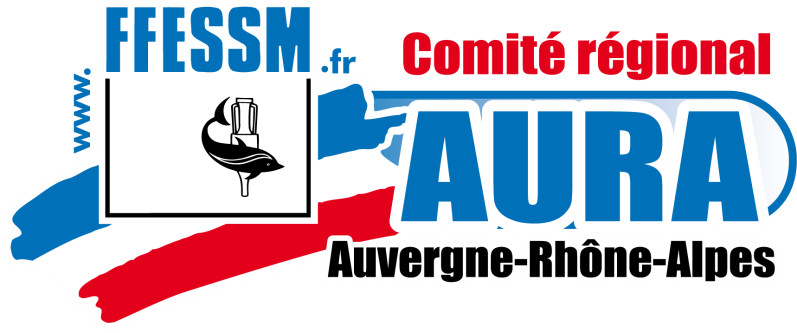 DEMANDE D’AIDE AU COMITE AURA FFESSM______________________________________________________Club :N° du Club :AdresseTéléphone :Avez-vous déjà reçu une aide du comité :  oui   nonDate de l’aide :Pourquoi :Montant :______________________________________________________Nom du Président :Téléphone :______________________________________________________Nom du responsable :Téléphone : ______________________________________________________Les origines du besoin d’aide : (Panne, casse,  besoin nouveau…)______________________________________________________La nature de l’aide demandée : (Apport, prêt, avance…)______________________________________________________Les justifications du besoin : (ou conséquences sur la pratique de l’activité, …)______________________________________________________Les différentes solutions envisagées :______________________________________________________Les détails chiffrés des différentes solutions envisagées :______________________________________________________Le calendrier prévisionnel des différentes actions à engager :______________________________________________________Les démarches faites pour des aides auprès d’autres instances :______________________________________________________ Avis du CODEP concerné______________________________________________________Les documents à joindre à minima à la demande :- Une lettre d’introduction signée du Président du Club,- Le dernier rapport d’Assemblée Générale du Club,- Le dernier et avant dernier rapport financier du club,- Le budget prévisionnel et le plan de financement du projet- Les devis ou factures justifiant les coûts des différentes solutions envisagées,- Les demandes d’aide faites (CoDep obligatoire, et éventuellement Municipalité, Département, Région,…),- Les réponses obtenues aux demandes d’aide,Nota : L’ensemble du dossier doit être adressé au Président du Comité ______________________________________________________